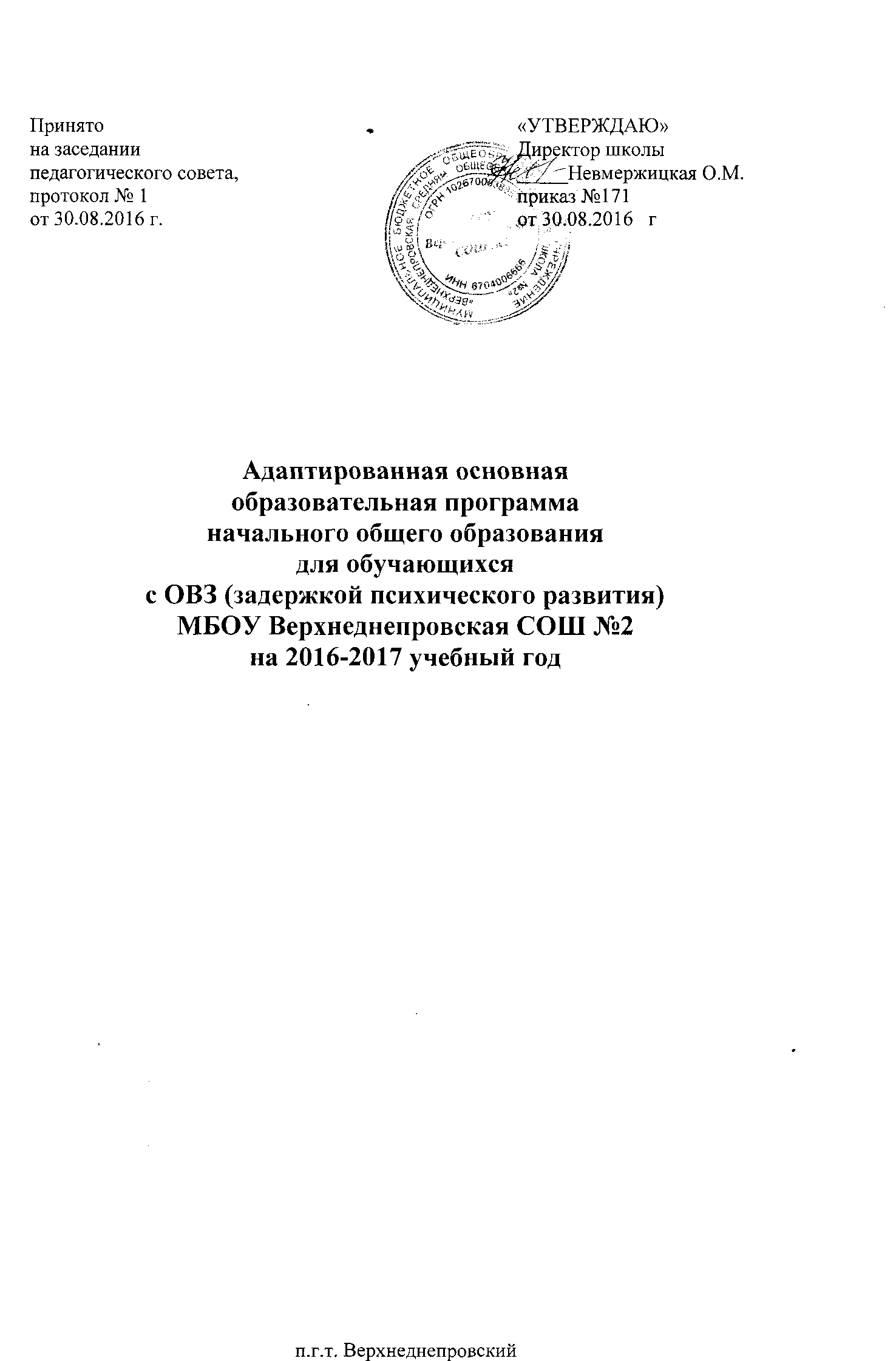 ОГЛАВЛЕНИЕОБЩИЕ ПОЛОЖЕНИЯ1. ЦЕЛЕВОЙ РАЗДЕЛ1.1. Пояснительная записка…………………………………………………………………стр 3-71.1.1.Цели реализации адаптированной основной образовательнойпрограммы начального общего образования обучающихся с ОВЗ(ЗПР)1.1.2.Принципы и подходы к формированию адаптированной основнойобразовательной программы начального общего образования1.1.3. Общая характеристика адаптированной основной образовательнойпрограммы начального общего образования1.1.4.Психолого-педагогическая характеристика обучающихся с ОВЗ (ЗПР)1.1.5.Особые образовательные потребности обучающихся с ОВЗ (ЗПР)1.2. Планируемые результаты освоения обучающимися с ОВЗ (ЗПР) основной образовательной программы начального общего образования………………………стр 8-141.3. Система оценки достижения обучающимися с ОВЗ (ЗПР) планируемыхрезультатов освоения адаптированной основной образовательной программы начального общего образования………………………………………………………….стр 15-192. СОДЕРЖАТЕЛЬНЫЙ РАЗДЕЛ2.1. Программа формирования универсальных учебных действий…………………стр 19-262.1.1. Ценностные ориентиры программы формирования универсальных учебных действий для обучающихся с ОВЗ (ЗПР)2.1.2.  Характеристика личностных, регулятивных, познавательных, коммуникативных универсальных учебных действий2.1.3. Характеристика результатов формирования УУД на разных этапах обучения обучающихся с ОВЗ (ЗПР)  2.1.4. Связь универсальных учебных действий с содержанием учебных предметов2.1.5. Планируемые результаты в освоении обучающимися с ОВЗ (ЗПР)  универсальных учебных действий по завершении начального обучения 2.2. Программа отдельных учебных предметов………………………………………..стр 26-462.3. Программа духовно-нравственного развития……………………………………..стр 47-592.3.1. Ценностные установки духовно - нравственного развития воспитания обучающихся на ступени начального общего образования2.3.2. Основные направления и ценностные основы духовно-нравственного развития и воспитания обучающихся на ступени начального общего образования2.3.3. Основное содержание, задачи, формы занятий и виды деятельности духовно-нравственного развития и воспитания обучающихся на ступени НОО2.3.4. Совместная деятельность образовательного учреждения, семьи и общественности по духовно-нравственному развитию и воспитанию обучающихся2.3.5. Мероприятия в рамках программы духовно-нравственного развития и воспитания обучающихся на ступени начального общего образования2.3.6. Планируемые результаты духовно-нравственного развития и воспитания обучающихся на ступени начального общего образования2.4. Программа формирования экологической культуры, здорового и безопасного образа жизни…………………………………………………………………………………………стр 59-662.4.1. Основные направления и содержание программы2.4.2. Механизм и этапы реализации программы2.5. Программа коррекционной работы…………………………………………………стр 66-753. ОРГАНИЗАЦИОННЫЙ РАЗДЕЛ3.1.Учебный план начального общего образования для обучающихся с ОВЗ(ЗПР)стр 75-783.2.План внеурочной деятельности………………………………………………………стр 78-793.3.Система условий реализации адаптированной основной образовательной программы начального общего образования обучающихся с ОВЗ…………………………………стр 79-81